#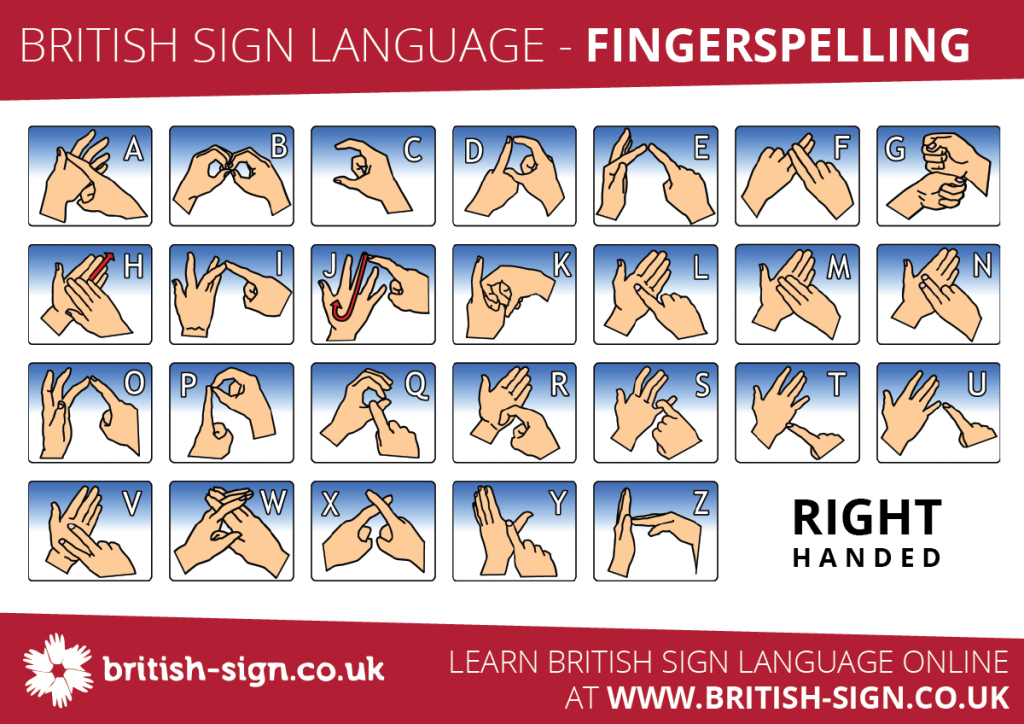 